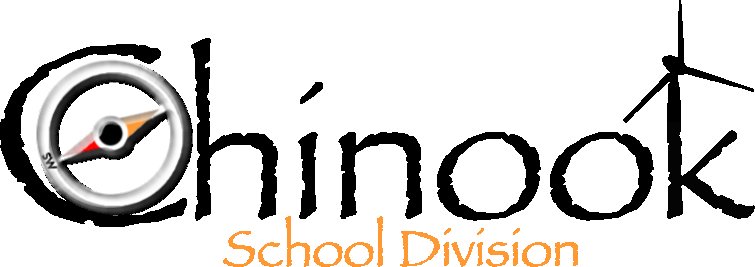 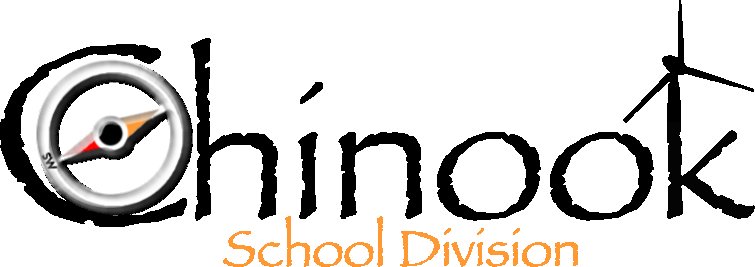 New Chinook School Division Secondary Report Card (grade 10-12)Chinook School Division believes that parent and student engagement is a key factor in the enhancement of student achievement and well-being.  Parents and students require information and opportunities in order to be engaged in the learning process.  To ensure this, Chinook School Division has developed a new reporting document at the secondary level.   In each reporting period, you and your child will receive:A report on Student Academic Achievement and course comments Outlines student achievement based on the Saskatchewan Curriculum documents. Provides information to parents and guardians about their child’s academic achievement for each subject or course.  Achievement based on  a percentage mark.  AttendanceSuccess at school is a shared responsibility among teachers, students and parents/guardians. To support learning it is required and expected that student attend all classes each and every day.  Attendance data is tracked and will be reported on all secondary report cards each reporting period.Behaviour and Work Habit DescriptorsThe development of behaviour and work habits is important to help students succeed in school and in their future.  Teachers will work with students to develop their learning behaviours and work habits in the following three areas:ParticipationWork EthicCitizenshipEach learning behaviour and work habit is assessed on the report card using the following scale:E= Exceeds Expectations (Consistently demonstrates)M= Meeting Expectations (Usually demonstrates)P= Progressing toward expectations (Occasionally demonstrates)N= Needs more time and support (Rarely demonstrates)Student Led ConferenceAt the November and March/April reporting periods, an invitation is extended to all parents to celebrate your child’s learning by attending a student led conference.  We believe that students are capable and knowledgeable about their achievement and can be part of sharing the details of their progress with their parents.  Ongoing CommunicationAlthough there are formal report periods, communication with parents/guardians and students about student achievement is a continuous process throughout the semester and/or year.  Teachers use a variety of forms to inform students and parents such as online communication, course outlines, parent nights, phone calls, email and informal reports.  If you have any questions about the new report card please do not hesitate to call your school for more information.  Yours sincerely,Sharon MayallCurriculum CoordinatorChinook School Division 